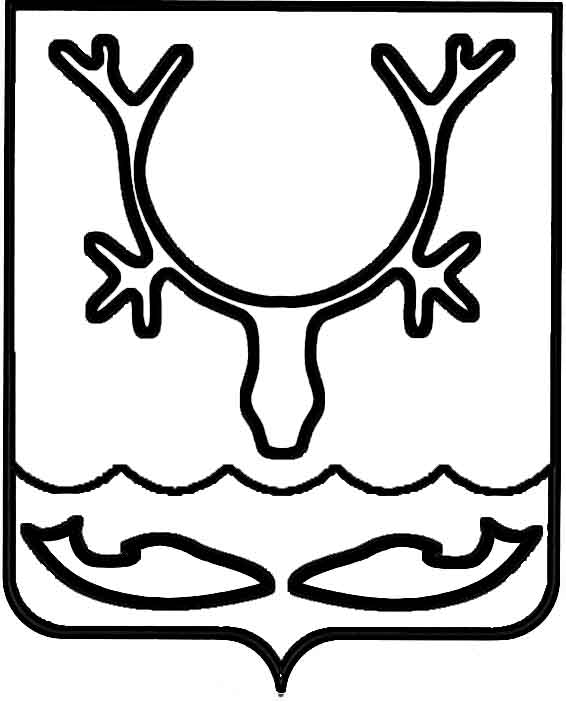 Администрация МО "Городской округ "Город Нарьян-Мар"ПОСТАНОВЛЕНИЕот “____” __________________ № ____________		г. Нарьян-МарОб утверждении Перечня муниципальных услуг, предоставляемых Администрацией МО "Городской округ "Город Нарьян-Мар" В соответствии с Федеральным законом от 27.07.2010 № 210-ФЗ                      "Об организации предоставления государственных и муниципальных услуг", законом Ненецкого автономного округа от 19.09.2014 № 95-оз                                           "О перераспределении полномочий между органами местного самоуправления муниципальных образований Ненецкого автономного округа и органами государственной власти Ненецкого автономного округа" Администрация МО "Городской округ "Город Нарьян-Мар"П О С Т А Н О В Л Я Е Т:Утвердить Перечень муниципальных услуг, предоставляемых Администрацией МО "Городской округ "Город Нарьян-Мар" (Приложение).Признать утратившим пункт 1 постановления Администрации МО "Городской округ "Город Нарьян-Мар" от 02.02.2015 № 103 "Об утверждении перечня государственных и муниципальных услуг, предоставляемых Администрацией МО "Городской округ "Город Нарьян-Мар" и муниципальными учреждениями МО "Городской округ "Город Нарьян-Мар".Управлениям (отделам), ответственным за предоставление муниципальных услуг, в течение десяти дней привести административные регламенты по предоставлению государственных и муниципальных услуг                          в соответствие с настоящим постановлением.Настоящее постановление вступает в силу с момента его принятия, подлежит опубликованию в официальном бюллетене МО "Городской округ "Город Нарьян-Мар" "Наш город" и размещению на официальном сайте Администрации МО "Городской округ "Город Нарьян-Мар".ПриложениеУТВЕРЖДЕНпостановлением Администрации МО"Городской округ "Город Нарьян-Мар"от 26.01.2016 № 65Перечень муниципальных услуг,предоставляемых Администрацией МО "Городской округ "Город Нарьян-Мар" 2601.201665Глава МО "Городской округ "Город Нарьян-Мар" Т.В.Федорова№п/пНаименование услугиСтруктурное подразделение, ответственное                     за предоставление услуги123Муниципальные услуги, предоставляемыеАдминистрацией МО "Городской округ "Город Нарьян-Мар"Муниципальные услуги, предоставляемыеАдминистрацией МО "Городской округ "Город Нарьян-Мар"Муниципальные услуги, предоставляемыеАдминистрацией МО "Городской округ "Город Нарьян-Мар"1.Выдача разрешений на установку рекламных конструкцийУправление строительства, ЖКХ и градостроительной деятельности2.Перевод жилого помещения в нежилое помещение и нежилого помещения в жилое помещениеУправление строительства, ЖКХ и градостроительной деятельности3.Согласование переустройства и (или) перепланировки жилых помещенийУправление строительства, ЖКХ и градостроительной деятельности4.Признание помещения жилым помещением, жилого помещения непригодным для проживания и многоквартирного дома аварийным и подлежащим сносу или реконструкцииУправление строительства, ЖКХ и градостроительной деятельности5.Выдача разрешений (ордеров) на производство земляных работУправление строительства, ЖКХ и градостроительной деятельности6.Выдача разрешений на автомобильные перевозки крупногабаритных и (или) тяжеловесных грузов         по маршрутам, проходящим полностью или частично по дорогам местного значения в границах муниципального образования "Городской округ "Город Нарьян-Мар"Управление строительства, ЖКХ и градостроительной деятельности7.Предоставление информации об объектах, находящихся в муниципальной собственностиУправление муниципального имущества и земельных отношений8.Постановка многодетных семей на учет в целях бесплатного предоставления земельных участков     для индивидуального жилищного строительстваУправление муниципального имущества и земельных отношений9.Бесплатное предоставление земельных участков многодетным семьямУправление муниципального имущества и земельных отношений10.Предоставление земельных участков, находящихся в собственности муниципального образования "Городской округ "Город Нарьян-Мар"Управление муниципального имущества и земельных отношений11.Предоставление архивной информацииОтдел муниципального архива12.Предоставление информации об объектах культурного наследия местного значенияУправление организационно- информационного обеспечения13.Выдача разрешения на снижение брачного возрастаУправление организационно- информационного обеспечения14.Прием заявлений и рассмотрение документовна право признания граждан, проживающих               на территории муниципального образования, малоимущимиОтдел по жилищным вопросам15.Прием заявлений, документов, а также постановка граждан на учет в качестве нуждающихся в жилых помещениях, предоставляемых на условиях социального наймаОтдел по жилищным вопросам